MINISTÈRE DE LA FONCTION PUBLIQUE,DU TRAVAIL ET DE LA PROTECTION SOCIALETABLE DES MATIERESTABLE DES MATIERES	2SIGLES ET ABREVIATIONS	3INTRODUCTION	4I.	PRESENTATION SUCCINCTE DE LA SN-PFTE	51.1.	Vision et principes directeurs de la SN-PFTE	51.1.1.	Vision de la SN-PFTE	51.1.2.	Principes directeurs	51.2.	Objectifs visés par la SN- PFTE	61.3.	Axes stratégiques et actions prioritaires	61.3.1.	Axe 1 : Prévention	61.3.2.	Axe 2 : Protection	71.3.3.	Axe 3 : Réhabilitation/réinsertion des enfants victimes de PFTE ;	71.3.4.	Axe 4 : Pilotage.	7II.	COUT ET FINANCEMENT DU PAO	92.1.	Coût du plan d’action opérationnel de la stratégie	92.2.	Mobilisation des ressources	9III.	STRATÉGIE DE MISE EN ŒUVRE ET DE SUIVI-ÉVALUATION	103.1.	Stratégie de mise en œuvre	103.2.	Mécanismes de suivi évaluation	10IV.	CONDITIONS DE RÉUSSITE	11V.	RISQUES MAJEURS	12VI. MATRICE DU PLAN D’ACTIONS OPERATIONNEL 2018-2020 DE LA SN-PFTE	13SIGLES ET ABREVIATIONSINTRODUCTION	Selon les dernières estimations  du Bureau International du Travail (BIT),  168 millions d’enfants de 5 à 17 ans sont en situation de travail des enfants dans le monde. Parmi ces enfants, 85 millions effectuent des travaux dangereux.Le Burkina Faso n’est pas en reste de cette situation. En effet, selon l’enquête nationale sur le travail des enfants (ENTE) réalisée en 2006 par l’Institut National de la Statistique et de la Démographie (INSD) avec l’appui du Bureau international du Travail (BIT), 41,1% des enfants de 5 à 17 ans sont économiquement actifs. Parmi ces enfants, 95,8% sont en situation de travail des enfants.Malgré les actions de lutte entreprises, la situation demeure préoccupante et nécessite des mesures appropriées. A cet effet, le Gouvernement du Burkina Faso en étroite collaboration avec les OSC et ONG concernés par le phénomène de PFTE, s’est doté d’une Stratégie nationale de lutte contre les pires formes de travail des enfants (SN-PFTE) 2018-2025.Sa mise en œuvre contribuera à l’atteinte des effets attendus du Plan national de développement économique et social à l’horizon 2020 et de ceux des Objectifs du développement durable (ODD) en ce qui concerne les pires formes du travail des enfants à l’horizon 2025.L’opérationnalisation de la SN-PFTE passe par l’élaboration et l’exécution de plans d’actions triennaux glissants suivant un processus participatif et inclusif.	Le présent plan d’actions opérationnel 2018-2020 est articulé comme suit : i) présentation succincte de la SN-PFTE ; ii) financement du plan d’actions de la SN-PFTE.; iii) stratégie de mise en œuvre et de suivi -évaluation; iv) conditions de réussite, v) risques majeurs, vi) matrice du Plan d’actions opérationnel 2018-2020 de la SN-PFTE.PRESENTATION SUCCINCTE DE LA SN-PFTELes principaux éléments de la SN-PFTE présentés sont : la vision et les principes directeurs, Les objectifs visés,les axes stratégiques et les actions prioritaires Vision et principes directeurs de la SN-PFTEVision de la SN-PFTELa Stratégie Nationale de lutte contre les Pires Formes de Travail des Enfants (SN-PFTE) s’inscrit dans la vision suivante : « Au Burkina Faso, aucun enfant n’est impliqué dans les pires formes de travail des enfants d’ici à 2025 ».Principes directeursLa réalisation de cette stratégie requiert le respect des principes suivants :la participation des enfantsLa stratégie connaitra un succès si les premiers bénéficiaires que sont les enfants s’y reconnaissent. Dans ce sens, la SN-PFTE veillera à prendre en compte leurs aspirations et à assurer leur participation dans sa mise en œuvre.la promotion de l’effectivité de la scolarisation gratuite et obligatoire La SN-PFTE veillera à promouvoir l’effectivité de la loi d’orientation de l’éducation qui prévoit l’enseignement de base obligatoire pour tous les enfants âgés de 6 à 16 ans et la gratuité de la scolarité dans les établissements publics. la protection et la promotion des droits de l’enfantLa lutte contre les pires formes de travail des enfants est une question de droits humains et spécifiquement des droits de l’enfant. Au-delà de la protection des enfants contre les PFTE, la SN- PFTE  veillera à promouvoir de façon holistique les droits de l’enfant. la synergie d’actions entre les acteursL’atteinte des objectifs de la stratégie exige une synergie d’actions entre les parties prenantes (Ministères, OSC, collectivités territoriales et PTF) afin d’harmoniser et d’optimiser les interventions dans une vision partagée et d’atteindre les objectifs de façon efficiente. la prise en compte de la dimension genreLa dimension genre guidera la gouvernance dans la mise en œuvre de cette  SN- PFTE tant au niveau des acteurs qu’au niveau des bénéficiaires. Un accent particulier sera mis sur les aspects sexo-spécifiques et toute forme d’inégalité chez les enfants. l’adéquation entre formation professionnelle et besoin du marché de l’emploiLa formation professionnelle est une alternative pour les enfants déscolarisés et non scolarisés et constitue ainsi une réponse au travail des enfants. Aussi, les propositions de formations devront tenir compte du potentiel du marché de l’emploi.Objectifs visés par la SN- PFTE L’objectif général de la Stratégie nationale est d’éliminer les pires formes de travail des enfants d’ici à 2025.De façon spécifique, elle poursuit les objectifs ci-après :réduire les facteurs de vulnérabilité des enfants aux PFTE ;assurer aux enfants en âge de travailler, un cadre de travail sécurisé ;assurer le retrait et la prise en charge des enfants victimes de PFTE ;améliorer les performances du cadre institutionnel de pilotage de la lutte contre les pires formes de travail des enfants.Axes stratégiques et actions prioritairesLa Stratégie nationale de lutte contre les Pires Formes de Travail des Enfants 2018-2025 (SN-PFTE), est bâtie sur quatre (04) axes stratégiques qui prennent en compte les défis majeurs actuels de la lutte.Axe 1 : PréventionL’objectif global de cet axe est de réduire les facteurs de vulnérabilité des enfants face aux PFTE. L’atteinte de cet objectif passe par la réalisation des objectifs spécifiques ci-après: Objectif spécifique 1 : Assurer un environnement social et juridique favorable à la protection des enfants contre les PFTEPour l’atteinte de cet objectif spécifique, les actions suivantes doivent être menées :l’amélioration du cadre juridique du travail des enfants ;la sensibilisation et le renforcement des capacités des acteurs sur les PFTE.Objectif spécifique 2 : Assurer l’accès et le maintien des enfants  dans le système éducatif ou la formation professionnelleL’atteinte de cet objectif exige la réalisation des actions suivantes :l’augmentation de l’offre éducative et de formation professionnelle ;l’appui à l’accès et au maintien des enfants dans le système éducatif ou la formation professionnelle.Objectif spécifique 3 : Réduire la vulnérabilité économique des ménages Les actions suivantes sont à mener pour l’atteinte de cet objectif : le renforcement des capacités financières et matérielles des ménages vulnérables ;le renforcement des compétences techniques des ménages vulnérables.Axe 2 : ProtectionL’objectif global de cet axe est de protéger les enfants contre les PFTE en veillant à l’application de la règlementation du travail des enfants et au retrait de ceux victimes de PFTE. De façon spécifique, l’atteinte de cet objectif global passe par la réalisation des objectifs spécifiques suivants:Objectif spécifique 1 : Assurer l’application de la règlementation du travail des enfantsL’atteinte de cet objectif nécessite la réalisation des actions suivantes :l’organisation de la surveillance des lieux de travail à fort potentiel de PFTE ;la dynamisation des  services chargés de l’application  de la législation sur le travail des enfants et des juridictions ;la répression des cas de violation de la règlementation.Objectif spécifique 2 : Renforcer les actions de retrait et de prise en charge des enfants victimes de PFTELes actions prévues pour l’atteinte de cet objectif sont : le renforcement du dispositif d’accueil et d’hébergement des enfants victimes de PFTE ;le renforcement des mécanismes de retrait et de prise en charge des enfants victimes de PFTE ;le renforcement des actions de retrait des enfants victimes de PFTE. Axe 3 : Réhabilitation/réinsertion des enfants victimes de PFTE ;L’objectif global de cet axe est d’assurer la réhabilitation et la réinsertion sociale et économique des enfants victimes de PFTE. Pour ce faire, les objectifs spécifiques suivants sont à atteindre :Objectif spécifique 1 : Assurer l'insertion/réinsertion scolaire et professionnelle des enfants victimes de PFTELes actions pour son atteinte sont :l’appui à l’accès et au maintien des enfants retirés des PFTE dans le système éducatif ;l’appui à l’accès et au maintien des enfants retirés des PFTE à la formation professionnelle.Objectif spécifique 2 : Assurer la réinsertion socioéconomique des enfants victimes de PFTEPour l’atteinte de cet objectif, deux (02) actions sont envisagées :l’appui à la réintégration sociale des enfants victimes de PFTE ;l’appui à la réinsertion économique des enfants victimes de PFTE.Axe 4 : Pilotage.L’objectif global de cet axe est d’assurer une mise en œuvre efficace et efficiente de la SN-PFTE. A ce titre, les objectifs spécifiques suivants doivent être atteints :Objectif spécifique 1 : Assurer la coordination des actions de lutte contre les PFTECet objectif sera atteint à travers la réalisation des actions suivantes :la mise en place des cadres institutionnel et organisationnel fonctionnels de la SN-PFTE ;la planification et suivi-évaluation de la SN-PFTE ;la production de statistiques sur le travail des enfants.Objectif spécifique 2 : Promouvoir la SN-PFTE Pour la promotion de la SN-PFTE, les actions suivantes seront menées :la vulgarisation de la SN-PFTE et de son PAO ;la vulgarisation des résultats de la SN-PFTE.COUT ET FINANCEMENT DU PAOCoût du plan d’action opérationnel de la stratégieLe coût total de mise en œuvre du Plan d’actions opérationnel 2018-2020 de la stratégie nationale de lutte contre les pires formes de travail des enfants s’élève à cent trois milliards huit cent soixante-neuf millions deux cent soixante-quatorze mille (103 869 468 274) FCFA repartis selon le tableau ci-dessous :Tableau 1 : Répartition des coûts de la SN-PFTE par axe.Mobilisation des ressourcesLa mise en œuvre du PAO nécessite un financement adéquat assuré par des ressources internes et externes. Elles proviendront principalement du budget de l'Etat, du secteur privé et des Partenaires au développement. A cet effet :au niveau des ressources de l’Etat, il s’agira, de celles allouées aux différents départements ministériels et de celles des collectivités territoriales. La stratégie consistera à promouvoir l’intégration des actions de lutte contre les PFTE dans les programmes d’activités, dans les plans régionaux et communaux de développement et à l’allocation de ressources conséquentes ;au niveau du secteur privé, des initiatives de levée de fonds devront être développées afin d’intéresser les entreprises à la lutte en les interpellant sur leur responsabilité sociale d’entreprise face à la problématique du travail des enfants ; au niveau des partenaires au développement, les ressources sont celles mobilisées dans le cadre de la coopération et celles des ONG. La stratégie consistera à faire de la lutte contre les PFTE une priorité dans le cadre des partenariats. STRATÉGIE DE MISE EN ŒUVRE ET DE SUIVI-ÉVALUATIONStratégie de mise en œuvre La mise en œuvre du PAO/SN-PFTE se fera selon une approche participative, orientée sur les résultats, impliquant l’ensemble des acteurs intervenant dans la lutte contre les pires formes de travail des enfants. La mise en œuvre sera coordonnée par un organe de pilotage doté d’un secrétariat technique.L’organe de pilotage est l’instance de décision et d’orientation. Il est composé des acteurs œuvrant dans la protection de l’enfant et présidé par le Ministre chargé du travail. Un décret pris en conseil des ministres précise la composition, les attributions et le fonctionnement de l’organe de pilotage et de son secrétariat technique.Mécanismes de suivi évaluationLe suivi de la mise en œuvre de la SN-PFTE se fera à travers : la définition des indicateurs, la collecte de données, la tenue des sessions de l’organe de pilotage  et l’évaluation.Le secrétariat technique assure le suivi de la mise en œuvre du PAO à travers les indicateurs prédéfinis. Des rapports de mise en œuvre seront élaborés chaque année. En fin de période, une évaluation externe interviendra pour faire le bilan de la mise en œuvre du PAO. CONDITIONS DE RÉUSSITEPour la réussite de la mise en œuvre du PAO, les conditions suivantes doivent être remplies :  l’adhésion et l’appropriation de la stratégie par les acteurs ; la promotion des bonnes pratiques et des approches innovantes ;la mutualisation des ressources ;le développement d’une bonne stratégie de communication ;le financement de la stratégie.RISQUES MAJEURSDans la mise en œuvre des politiques publiques, certaines situations peuvent compromettre l’atteinte des objectifs recherchés. Ainsi, pour ce qui concerne le PAO, trois risques majeurs ont été identifiés. Ils sont relatifs à l’instabilité politique et institutionnelle, aux crises économiques et financières et à la non adhésion des acteurs.VI. MATRICE DU PLAN D’ACTIONS OPERATIONNEL 2018-2020 DE LA SN-PFTE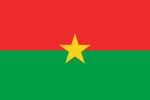     BURKINA FASO       ------------------Unité-Progrès-Justice         ------------------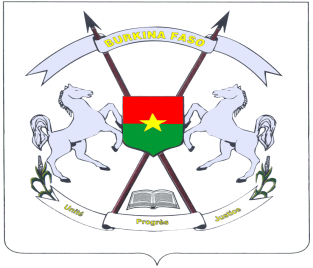 BIT: Bureau International du TravailDCPM: Direction de la Communication et de la Presse MinistérielleDLTE: Direction de la Lutte contre le Travail des EnfantsENTE : Enquête Nationale sur le Travail des EnfantsES/CEBNF: Ecoles Satellites et des Centres d’Education de Base Non FormelleIEC/CCC : Information, Education / Communication pour le Changement de ComportementINSD: Institut National de la Statistique et de la DémographieMFPTP: Ministère de la Fonction Publique, du Travail et de la Protection Sociale ODD: Objectifs de Développement DurableOIT: Organisation Internationale du Travail OSC: Organisations de la Société Civile PAN-PFTE : Plan d’Actions National de lutte contre les Pires Formes de Travail des EnfantsPAO: Plan d’Actions OpérationnelPFTE : Pires Formes de Travail des EnfantsPNDES: Plan National de Développement Economique et SocialPTA: Plan de Travail AnnuelPTF: Partenaires Techniques et Financiers AxesCoût (FCFA)Part de l’axe (%)Axe 1 : Prévention8 474 207 2748,16Axe 2 : Protection4 577 950 0004,41Axe 3 : Réhabilitation/réinsertion des enfants  victimes de PFTE90 226 811 00086,87Axe 4 : Pilotage590 500 0000,57Total103 869 468 274100codeactivitésStructure responsableStructures partenairesUnitéProgrammation physiqueProgrammation physiqueProgrammation physiqueProgrammation physiqueProgrammation physiqueProgrammation financière (en milliers de FCFA)Programmation financière (en milliers de FCFA)Programmation financière (en milliers de FCFA)Programmation financière (en milliers de FCFA)Sources de financementcodeactivitésStructure responsableStructures partenairesUnité2018201920192020Total201820192020TOTALSources de financementAxe 1 : PréventionAxe 1 : PréventionAxe 1 : PréventionAxe 1 : PréventionAxe 1 : PréventionAxe 1 : PréventionAxe 1 : PréventionAxe 1 : PréventionAxe 1 : PréventionAxe 1 : PréventionAxe 1 : PréventionAxe 1 : PréventionAxe 1 : PréventionAxe 1 : PréventionAxe 1 : PréventionObjectif général 1: Réduire les facteurs de vulnérabilité des enfants face aux PFTE Objectif général 1: Réduire les facteurs de vulnérabilité des enfants face aux PFTE Objectif général 1: Réduire les facteurs de vulnérabilité des enfants face aux PFTE Objectif général 1: Réduire les facteurs de vulnérabilité des enfants face aux PFTE Objectif général 1: Réduire les facteurs de vulnérabilité des enfants face aux PFTE Objectif général 1: Réduire les facteurs de vulnérabilité des enfants face aux PFTE Objectif général 1: Réduire les facteurs de vulnérabilité des enfants face aux PFTE Objectif général 1: Réduire les facteurs de vulnérabilité des enfants face aux PFTE Objectif général 1: Réduire les facteurs de vulnérabilité des enfants face aux PFTE Objectif général 1: Réduire les facteurs de vulnérabilité des enfants face aux PFTE Objectif général 1: Réduire les facteurs de vulnérabilité des enfants face aux PFTE Objectif général 1: Réduire les facteurs de vulnérabilité des enfants face aux PFTE Objectif général 1: Réduire les facteurs de vulnérabilité des enfants face aux PFTE Objectif général 1: Réduire les facteurs de vulnérabilité des enfants face aux PFTE Objectif général 1: Réduire les facteurs de vulnérabilité des enfants face aux PFTE Objectif spécifique 1.1 : Assurer un environnement social et juridique favorable à la protection des enfants contre les PFTEObjectif spécifique 1.1 : Assurer un environnement social et juridique favorable à la protection des enfants contre les PFTEObjectif spécifique 1.1 : Assurer un environnement social et juridique favorable à la protection des enfants contre les PFTEObjectif spécifique 1.1 : Assurer un environnement social et juridique favorable à la protection des enfants contre les PFTEObjectif spécifique 1.1 : Assurer un environnement social et juridique favorable à la protection des enfants contre les PFTEObjectif spécifique 1.1 : Assurer un environnement social et juridique favorable à la protection des enfants contre les PFTEObjectif spécifique 1.1 : Assurer un environnement social et juridique favorable à la protection des enfants contre les PFTEObjectif spécifique 1.1 : Assurer un environnement social et juridique favorable à la protection des enfants contre les PFTEObjectif spécifique 1.1 : Assurer un environnement social et juridique favorable à la protection des enfants contre les PFTEObjectif spécifique 1.1 : Assurer un environnement social et juridique favorable à la protection des enfants contre les PFTEObjectif spécifique 1.1 : Assurer un environnement social et juridique favorable à la protection des enfants contre les PFTEObjectif spécifique 1.1 : Assurer un environnement social et juridique favorable à la protection des enfants contre les PFTEObjectif spécifique 1.1 : Assurer un environnement social et juridique favorable à la protection des enfants contre les PFTEObjectif spécifique 1.1 : Assurer un environnement social et juridique favorable à la protection des enfants contre les PFTEObjectif spécifique 1.1 : Assurer un environnement social et juridique favorable à la protection des enfants contre les PFTEAction 1.1.1: Amélioration du cadre juridique  du travail des enfantsAction 1.1.1: Amélioration du cadre juridique  du travail des enfantsAction 1.1.1: Amélioration du cadre juridique  du travail des enfantsAction 1.1.1: Amélioration du cadre juridique  du travail des enfantsAction 1.1.1: Amélioration du cadre juridique  du travail des enfantsAction 1.1.1: Amélioration du cadre juridique  du travail des enfantsAction 1.1.1: Amélioration du cadre juridique  du travail des enfantsAction 1.1.1: Amélioration du cadre juridique  du travail des enfantsAction 1.1.1: Amélioration du cadre juridique  du travail des enfantsAction 1.1.1: Amélioration du cadre juridique  du travail des enfantsAction 1.1.1: Amélioration du cadre juridique  du travail des enfantsAction 1.1.1: Amélioration du cadre juridique  du travail des enfantsAction 1.1.1: Amélioration du cadre juridique  du travail des enfantsAction 1.1.1: Amélioration du cadre juridique  du travail des enfantsAction 1.1.1: Amélioration du cadre juridique  du travail des enfantsAct. 1.1.1.1Réaliser une étude sur la législation relative au travail des enfantsMFPTPSMFSNF, MJDHPC, PTF, ONG et associationsRapport d'étude112000020000Etat, PTFAct. 1.1.1.2Relire ou élaborer les textes juridiques  relatifs au travail des enfantsMFPTPSMFSNF, MJDHPC, PTF, ONG et associationsTexte juridiquePM01000010000Etat, PTFAct. 1.1.1.3Elaborer et adopter le code de protection de l'enfantMJDHPCMFPTPS, MFSNF, PTF, ONG et associationsLoi1111250012500Etat, PTFAction 1.1.2 : Sensibilisation  et renforcement des capacités des acteurs sur les PFTEAction 1.1.2 : Sensibilisation  et renforcement des capacités des acteurs sur les PFTEAction 1.1.2 : Sensibilisation  et renforcement des capacités des acteurs sur les PFTEAction 1.1.2 : Sensibilisation  et renforcement des capacités des acteurs sur les PFTEAction 1.1.2 : Sensibilisation  et renforcement des capacités des acteurs sur les PFTEAction 1.1.2 : Sensibilisation  et renforcement des capacités des acteurs sur les PFTEAction 1.1.2 : Sensibilisation  et renforcement des capacités des acteurs sur les PFTEAction 1.1.2 : Sensibilisation  et renforcement des capacités des acteurs sur les PFTEAction 1.1.2 : Sensibilisation  et renforcement des capacités des acteurs sur les PFTEAction 1.1.2 : Sensibilisation  et renforcement des capacités des acteurs sur les PFTEAction 1.1.2 : Sensibilisation  et renforcement des capacités des acteurs sur les PFTEAction 1.1.2 : Sensibilisation  et renforcement des capacités des acteurs sur les PFTEAction 1.1.2 : Sensibilisation  et renforcement des capacités des acteurs sur les PFTEAction 1.1.2 : Sensibilisation  et renforcement des capacités des acteurs sur les PFTEAction 1.1.2 : Sensibilisation  et renforcement des capacités des acteurs sur les PFTEAct. 1.1.2.1Organiser des tournées régionales de sensibilisation sur le travail des enfants  à l'endroit de la populationMFPTPSMFSNF, MJDHPCTournées11124800080001600032000Etat, PTFAct. 1.1.2.2Organiser des ateliers d'information sur les innovations du nouveau décret portant détermination de la liste des travaux dangereux interdits aux enfantsMFPTPSMFSNF, MJDHPC, PTF, ONG et associationsAteliers22250005000Etat, PTFAct. 1.1.2.3Actualiser et rééditer le recueil de textes juridiques sur le travail des enfantsMFPTPSMFSNF, MJDHPC, PTF, ONG et associationsExemplaires1000100010001000300050005000500015000Etat, PTFAct. 1.1.2.4Diffuser le recueil de textes juridiques sur le travail des enfantsMFPTPSMFSNF, MJDHPC, PTF, ONG et associationsExemplaires111132500250025007500Etat, PTFAct. 1.1.2.5Organiser des formations à l'endroit des élus locaux pour l'intégration des actions de lutte contre les PFTE dans les PRD et les PCD dans les 13 régionsMFPTPSMFSNF, MJDHPC, MATDRégions66713180002100039000Etat, PTFAct. 1.1.2.6Organiser des formations à l'endroit des DREP pour l'intégration des actions de lutte contre les PFTE dans les PRD et PCDMFPTPSMFSNF, MJDHPC, MATDBénéficiaires13131335003500Act. 1.1.2.7Réaliser des émissions radiophoniques sur les PFTEMFPTPSMFSNF, MATD, MSECU, MJDHPC, MMC, MAAH,  MC, Patronat, syndicats de travailleurs, ONG et associationsEmissions13131313392000200020006000Etat, PTFAct. 1.1.2.8Réaliser des émissions télévisuelles sur les PFTEMFPTPSMFSNF, MATD, MSECU, MJDHPC, MMC, MAAH, MC, Patronat, syndicats de travailleurs, ONG et associationsEmission111132000200020006000Etat, PTFAct. 1.1.2.9Organiser la Journée Mondiale contre le Travail des Enfants (JMTE)MFPTPSPTF, MFSNF, MATD, MSECU, MJDHPC, MMC, MAAH, MENA, MC, ONG et associationsJournée1111320000200002000060000Etat, PTFAct. 1.1.2.10Organiser des sorties de sensiblisation des  tenanciers  de débits de boisson sur le travail des enfantsMFPTPSPTF, MFSNF, MATD, MSECU, MJDHPC,  ONG et associationsSorties262626267878007800780023400Etat, PTFAct. 1.1.2.11Organiser des théâtres fora sur le travail des enfantsMFPTPSPTF, MFSNF, MENA, MSECU, MJDHPC, ONG et associationsThéâtres fora262626267813000130001300039000Etat, PTFAct. 1.1.2.12Organiser des séances de causeries débats sur le travail des enfantsMFPTPSPTF, MFSNF, MSECU, MJDHPC, ONG et associationsSéances131313133965006500650019500Etat, PTFAct. 1.1.2.13Organiser des conférences débats sur le travail des enfants dans les treize régionsMFPTPSPTF, MFSNF, MSECU, MJDHPC, ONG et associationsConférences131326130001300026000Etat, PTFAct. 1.1.2.14Organiser des sessions de formations à l'endroit des autorités administratives, des élus locaux, des autorités coutumières et réligieuses et des forces de l'ordre et de sécurité sur les textes relatifs au travail des enfantsMFPTPSMATD, MSECU, MJDHPC, associations Sessions13131326260002600052000Etat, PTFAct. 1.1.2.15Organiser un atelier de formation à l'endroit des associations œuvrant dans la protection de l'enfance sur les textes relatifs au travail des enfantsMFPTPSPTF, ONG et associationsAtelier112250025005000Etat, PTFAct. 1.1.2.16Organiser des ateliers de renforcement des capacités des inspecteurs et controleurs du travail sur le travail des enfantsMFPTPSPTFBénéficiaires10010010010030012000120001200036000Etat, PTFAct. 1.1.2.17Organiser des ateliers de formation des Groupements de producteurs de coton sur les PFTEMFPTPSGPCAteliers13136500065000Etat, PTFAct. 1.1.2.18Organiser des ateliers de formation des orpailleurs sur les PFTEMFPTPSPTF, ONG et associationsBénéficiaires505050005000Etat, PTFAct. 1.1.2.19Organiser des ateliers de formation sur les droits des travailleurs à l'endroit des enfants travailleurs domestiquesMFPTPSPTF, ONG et associationsAteliers112200020004000Etat, PTFAct. 1.1.2.20Organiser des sorties de suivi supervision des acteurs endogènes MFPTPSPTF, ONG et associationsSorties222261000100010003000Etat, PTFAct. 1.1.2.21Organiser des ateliers régionaux d'information et de vulgarisation du Code de protection de l'enfant au profit des populations, des acteurs de la chaine pénale, des acteurs de la société civile, des administrations déconcentrées et décentralisées etc.MJDHPCMFPTPS, MFSNF, MATD, MSECU, PTF, Ateliers6713270002980056800Etat, PTFAct. 1.1.2.22Organiser des sessions de formation des juges pour enfants sur le travail des enfants MJDHPCMFPTPS, MFSNF, MATD, MSECU, PTF, Sessions1111375007500750022500Etat, PTFAct. 1.1.2.23Organiser des sessions d'information sur l'interdiction de la traite des enfants concernés par sa mise en œuvre dans les zones identifiées par la cartographieMJDHPCMFSNF, MATD, MSECU, MFPTPS,PTFSessions222151000010000500025000Etat, PTFAct. 1.1.2.24Organiser des sessions d’appropriation des lois de protection contre l’exploitation économique et sexuelle des enfants au profit de 150 acteurs de protection des droits de l’enfantMJDHPCMFPTPS, MFSNF, MATD, MSECU, PTF, Sessions55510145001450029000Etat, PTFAct. 1.1.2.25Organiser des ateliers de présentation de la feuille de route de lutte contre les pires formes de travail des enfants sur les sites d’orpaillages dans les provinces MJDHPCMFPTPS, MFSNF, MATD, MSECU, MMC, PTF, Ateliers1123250050007500Etat, PTFAct. 1.1.2.26Former des conseillers-relais du dispositif  de signalement des cas de violations des droits de l'enfant (numéro vert ) en technique d'écoute MFSNFMFPTPS, MFSNF, MATD, MSECU, PTFBénéficiaires9090909027060006000600018000Etat, PTFAct. 1.1.2.27Renforcer les capacités opérationnelles de l'équipe du 116 (crédits de communication et carburant)MFSNFMFPTPS, MFSNF, MATD, MSECU, PTF MontantXXXX02722,42722,42722,48167,2Etat, PTFAct. 1.1.2.28Organiser des sessions de sensibilisation sur le numéro vert (116) auprès de la populationMFSNFMFPTPS,MFSNF,MATD, MSECU, PTF, Sessions88882440004000400012000Etat, PTFAct. 1.1.2.29Organiser des séminaires académiques sur l'accompagnement protecteur en faveur des élèves en dernière année de formation  dans les écoles de formation professionnelle (ECSTS, ECMTS, école de police, école de gendarmerie ; ENEP, ENSP) MFSNFMFPTPS, MFSNF, MATD, MSECU, PTF Séminaires1010101500015000Etat, PTFAct. 1.1.2.30Organiser des sessions de formation de 30 acteurs locaux sur le dispositif juridique relatif au travail des enfants sur les sites d’orpaillage et carrières artisanalesMJDHPCMFPTPS, MFSNF, MATD,  PTF Session3333911400114001140034200Etat, PTFAct. 1.1.2.31Former les acteurs des BRPE sur le travail des enfantsMSECUPTFSession1111360006000600018000Etat, PTFAct. 1.1.2.32Organiser dans douze régions des causéries-debats éducatives, des cinés-debats et théâtre-forum sur les PFTEMJDHPCMFPTPS, MFSNF, MATD, MSECU, PTF, ONG et associationsNombre de causérie-debat éducative, ciné-debat et théâtre-forum 1212121236420004200042000126000Etat, PTFAct. 1.1.2.33Former les DREPPENF, les DREPS, les  DPEPENF et les DPEPS sur les thématiques relatives aux PFTEMENAMFPTPS, MFSNFBénéficiaires1161161520151104741355180713636MENA/PTFAct. 1.1.2.34Sensibiliser les COGES (3 membres par COGES) sur les PFTEMENAMFPTPS, MFSNFCOGES80807050200300030015004800MENA/PTFAct. 1.1.2.35Présenter des pièces  de théâtres dans les écoles sur les thématiques des PFTE (élèves, parents, enseignants, DE)MENAMFPTPS, MFSNF, ONG et associationsThéâtre forum5050505015010000100001000030000MENA/PTFAct. 1.1.2.36Organiser des sessions de sensibilisation des jeunes entrepreneurs sur la législation en matière de travail des enfantsMJFIPMFPTPS, PTF, société civile, PatronatSession 76137000600013000Etat, PTF Act. 1.1.2.37Organiser des sensibilisations sur les PFTE via la plateforme U REPORTMJFIPMFPTPS, MMC, MJDHPC, MFSNF, PTFSession111135005005001500MJFIP, PTFObjectif spécifique 1.2 : Assurer l’accès et le maintien des enfants  dans le système éducatif ou  la formation professionnelleObjectif spécifique 1.2 : Assurer l’accès et le maintien des enfants  dans le système éducatif ou  la formation professionnelleObjectif spécifique 1.2 : Assurer l’accès et le maintien des enfants  dans le système éducatif ou  la formation professionnelleObjectif spécifique 1.2 : Assurer l’accès et le maintien des enfants  dans le système éducatif ou  la formation professionnelleObjectif spécifique 1.2 : Assurer l’accès et le maintien des enfants  dans le système éducatif ou  la formation professionnelleObjectif spécifique 1.2 : Assurer l’accès et le maintien des enfants  dans le système éducatif ou  la formation professionnelleObjectif spécifique 1.2 : Assurer l’accès et le maintien des enfants  dans le système éducatif ou  la formation professionnelleObjectif spécifique 1.2 : Assurer l’accès et le maintien des enfants  dans le système éducatif ou  la formation professionnelleObjectif spécifique 1.2 : Assurer l’accès et le maintien des enfants  dans le système éducatif ou  la formation professionnelleObjectif spécifique 1.2 : Assurer l’accès et le maintien des enfants  dans le système éducatif ou  la formation professionnelleObjectif spécifique 1.2 : Assurer l’accès et le maintien des enfants  dans le système éducatif ou  la formation professionnelleObjectif spécifique 1.2 : Assurer l’accès et le maintien des enfants  dans le système éducatif ou  la formation professionnelleObjectif spécifique 1.2 : Assurer l’accès et le maintien des enfants  dans le système éducatif ou  la formation professionnelleObjectif spécifique 1.2 : Assurer l’accès et le maintien des enfants  dans le système éducatif ou  la formation professionnelleObjectif spécifique 1.2 : Assurer l’accès et le maintien des enfants  dans le système éducatif ou  la formation professionnelleAction 1.2.1 : Augmentation de l’offre éducative et de formation professionnelleAction 1.2.1 : Augmentation de l’offre éducative et de formation professionnelleAction 1.2.1 : Augmentation de l’offre éducative et de formation professionnelleAction 1.2.1 : Augmentation de l’offre éducative et de formation professionnelleAction 1.2.1 : Augmentation de l’offre éducative et de formation professionnelleAction 1.2.1 : Augmentation de l’offre éducative et de formation professionnelleAction 1.2.1 : Augmentation de l’offre éducative et de formation professionnelleAction 1.2.1 : Augmentation de l’offre éducative et de formation professionnelleAction 1.2.1 : Augmentation de l’offre éducative et de formation professionnelleAction 1.2.1 : Augmentation de l’offre éducative et de formation professionnelleAction 1.2.1 : Augmentation de l’offre éducative et de formation professionnelleAction 1.2.1 : Augmentation de l’offre éducative et de formation professionnelleAction 1.2.1 : Augmentation de l’offre éducative et de formation professionnelleAction 1.2.1 : Augmentation de l’offre éducative et de formation professionnelleAction 1.2.1 : Augmentation de l’offre éducative et de formation professionnelleAct. 1.2.1.1Construire et équiper des  salles de classes dans les communes prioritairesMENAPTFSalles808070502000MENA/PTFAct. 1.2.1.2Recruter les enseignants du primaire en nombre suffisantMENAPTFEnseignants300030003000300090000MENA/PTFAct. 1.2.1.3Construire et équiper les  salles de classes du post primaire dans les communes prioritairesMENAPTFSalles505050351350MENA/PTFAct. 1.2.1.4Réhabiliter  des salles de classesMENAMINEFID, OSC, collectivités Tnbre de salles de classes200200200200600800008000080000240000PDSEBAct. 1.2.1.5Recruter les enseignants du post primaire en nombre suffisantMENAPTFEnseignants150015001500150045000MENA/PTFAct. 1.2.1.6Construire et équiper les CEBNF dans les provincesMENAPTFCEBNF15151515450MENA/PTFAct. 1.2.1.7Recruter les enseignants des CEBNF en nombre suffisant MENAPTFEnseignants454545451350MENA/PTFAct. 1.2.1.8Elaborer la carte de la formation professionnelleMJFIPCentres de formation, PTF, ONG, Société civileCarte1111600016000Etat, PTFAct. 1.2.1.9Mener une étude sur les besoins de formation professionnelleMJFIPPTF, PatronatEtude111700017000Etat, PTFAct. 1.2.1.10Construire  et equiper des centres de formations professionnellesMJFIPPTF, ONG et Associations , collectivités localesCentre0350000350000700000Etat, PTFAct. 1.2.1.11Organiser des sessions de formations des chefs d'ateliers en vue du placement des enfantsMJFIPMFSNF, PTF, ONG, société civileSessions4610200003000050000MJFIP, PARTENAIRESAction 1.2.2 : Appui à l’accès et au maintien des enfants dans le système éducatif ou la formation professionnelleAction 1.2.2 : Appui à l’accès et au maintien des enfants dans le système éducatif ou la formation professionnelleAction 1.2.2 : Appui à l’accès et au maintien des enfants dans le système éducatif ou la formation professionnelleAction 1.2.2 : Appui à l’accès et au maintien des enfants dans le système éducatif ou la formation professionnelleAction 1.2.2 : Appui à l’accès et au maintien des enfants dans le système éducatif ou la formation professionnelleAction 1.2.2 : Appui à l’accès et au maintien des enfants dans le système éducatif ou la formation professionnelleAction 1.2.2 : Appui à l’accès et au maintien des enfants dans le système éducatif ou la formation professionnelleAction 1.2.2 : Appui à l’accès et au maintien des enfants dans le système éducatif ou la formation professionnelleAction 1.2.2 : Appui à l’accès et au maintien des enfants dans le système éducatif ou la formation professionnelleAction 1.2.2 : Appui à l’accès et au maintien des enfants dans le système éducatif ou la formation professionnelleAction 1.2.2 : Appui à l’accès et au maintien des enfants dans le système éducatif ou la formation professionnelleAction 1.2.2 : Appui à l’accès et au maintien des enfants dans le système éducatif ou la formation professionnelleAction 1.2.2 : Appui à l’accès et au maintien des enfants dans le système éducatif ou la formation professionnelleAction 1.2.2 : Appui à l’accès et au maintien des enfants dans le système éducatif ou la formation professionnelleAction 1.2.2 : Appui à l’accès et au maintien des enfants dans le système éducatif ou la formation professionnelleAct. 1.2.2.1Offrir des kits aux élèvesMENAPTFBénéficiaires700007000065000470071820070MENA/PTFAct. 1.2.2.2Soutenir les COGES  dans la réalisation des AGRMENAPTFBénéficiaires505050501500MENA/PTFAct. 1.2.2.3Soutenir le fonctionnement  des cantines scolairesMENAPTFCantines3000300030004000100006000006000008000002000000MENA/PTFAct. 1.2.2.4Assurer les frais de scolarités des enfants démunisMENAMFSNF, MINEFID, CARFO, CNSS, PTF, ONG et associationsBénéficiaires700007000065000470071820070MENA/PTFAct. 1.2.2.5Doter les enfants démunis de bourses scolairesMENAMFSNF, MINEFID, CARFO, CNSS, PTF, ONG et associationsBénéficiaires21000210001950014100546000MENA/PTFAct. 1.2.2.6Placer  des enfants en formation professionnelleMFSNFMJFIP, ONG et associationsEnfants100010001000020001470001470000294000MFSNFAct. 1.2.2.7Apporter un appui aux sortants des centres de formation professionnelle pour leur insertion ( kits d'installation et fonds de roulement)MJFIPCentres de formation, PTF, ONG, Société civileBénéficiaires250250250250750231250231250231250693750MJFIPAct. 1.2.2.8Organiser les examens de certification professionnelleMJFIPPTF, centres de formation, MENA, PatronatExamen22226169400169400169400508200Etat, PTFAct. 1.2.2.9Doter les enfants démunis de bourses de formation professionnelleMJFIPMENA, MFSNF, PTFBénéficiaires15015015015045012500125001250037500MENA/PTFObjectif spécifique 1.3 : Réduire la vulnérabilité économique des ménagesObjectif spécifique 1.3 : Réduire la vulnérabilité économique des ménagesObjectif spécifique 1.3 : Réduire la vulnérabilité économique des ménagesObjectif spécifique 1.3 : Réduire la vulnérabilité économique des ménagesObjectif spécifique 1.3 : Réduire la vulnérabilité économique des ménagesObjectif spécifique 1.3 : Réduire la vulnérabilité économique des ménagesObjectif spécifique 1.3 : Réduire la vulnérabilité économique des ménagesObjectif spécifique 1.3 : Réduire la vulnérabilité économique des ménagesObjectif spécifique 1.3 : Réduire la vulnérabilité économique des ménagesObjectif spécifique 1.3 : Réduire la vulnérabilité économique des ménagesObjectif spécifique 1.3 : Réduire la vulnérabilité économique des ménagesObjectif spécifique 1.3 : Réduire la vulnérabilité économique des ménagesObjectif spécifique 1.3 : Réduire la vulnérabilité économique des ménagesObjectif spécifique 1.3 : Réduire la vulnérabilité économique des ménagesObjectif spécifique 1.3 : Réduire la vulnérabilité économique des ménagesAction 1.3.1 : Renforcement des capacités financières et matérielles des ménages vulnérablesAction 1.3.1 : Renforcement des capacités financières et matérielles des ménages vulnérablesAction 1.3.1 : Renforcement des capacités financières et matérielles des ménages vulnérablesAction 1.3.1 : Renforcement des capacités financières et matérielles des ménages vulnérablesAction 1.3.1 : Renforcement des capacités financières et matérielles des ménages vulnérablesAction 1.3.1 : Renforcement des capacités financières et matérielles des ménages vulnérablesAction 1.3.1 : Renforcement des capacités financières et matérielles des ménages vulnérablesAction 1.3.1 : Renforcement des capacités financières et matérielles des ménages vulnérablesAction 1.3.1 : Renforcement des capacités financières et matérielles des ménages vulnérablesAction 1.3.1 : Renforcement des capacités financières et matérielles des ménages vulnérablesAction 1.3.1 : Renforcement des capacités financières et matérielles des ménages vulnérablesAction 1.3.1 : Renforcement des capacités financières et matérielles des ménages vulnérablesAction 1.3.1 : Renforcement des capacités financières et matérielles des ménages vulnérablesAction 1.3.1 : Renforcement des capacités financières et matérielles des ménages vulnérablesAction 1.3.1 : Renforcement des capacités financières et matérielles des ménages vulnérablesAct. 1.3.1.1Soutenir  la production maraichère des ménages vulnérablesMAAHPTF, Collectivité territoriales, ONG et associationsBénéficiaires242024202420114323,084114323,084Etat, PTFAct. 1.3.1.2Octroyer des fonds au profit des ménages vulnérables pour des AGRMAAHPTF, Collectivité territoriales, ONG et associationsNombre de bénéficiaires00Etat, PTFAct. 1.3.1.3Appuyer l'élaboration des micro-projets des groupements des populations vulnérablesMAAHCNPS, PTF, Collectivité territoriales, ONG et associationsNombre de micro-projets élaborés66661810000100001000030000Etat, PTFAct. 1.3.1.4Réaliser des opérations de distribution gratuite de vivres au profit des ménages vulnérablesMAAHPTF, Collectivité territorialesMénages bénéficiaires 7600760076000Etat, PTF Act. 1.3.1.4Réaliser des opérations de distribution gratuite de vivres au profit des ménages vulnérablesMAAHPTF, Collectivité territorialesQuantité (MT) de céréales distribuées gratuitement842842842252600252600Etat, PTFAct. 1.3.1.5Réaliser des operations de distribution de Cash (cash For Work/Asset, cash inconditionnel)MAAHPTF, Collectivité territorialesNombre de ménages bénéficiaires20696206962069617635201763520Etat, PTFAct. 1.3.1.6Appuyer les ménages vulnérables en intrants agricolesMAAHMINEFID, PTF, Collectivités territoriales, Quantité d'intrants (semences et engrais)00Etat, PTFAct. 1.3.1.6Appuyer les ménages vulnérables en intrants agricolesMAAHMINEFID, PTF, Collectivités territoriales, Nombre de bénéficiaires00Etat, PTFAct. 1.3.1.7Appuyer les ménages vulnérables en équipements/matériels agricolesMAAHMINEFID, PTF, Collectivités territoriales, Nombre d'équipements/matériels agricoles00Etat, PTFAct. 1.3.1.7Appuyer les ménages vulnérables en équipements/matériels agricolesMAAHMINEFID, PTF, Collectivités territoriales, Nombre de bénéficiaires00Etat, PTFAct. 1.3.1.8Soutenir les ménages vulnérables pour la réalisation d'AGR (petits ruminants et volaille)MAAHPTF, MRAHNombre de ménages  bénéficiaires99089908009908827810,99827810,99Etat, PTFAction 1.3.2 : Renforcement des compétences techniques  des ménages vulnérablesAction 1.3.2 : Renforcement des compétences techniques  des ménages vulnérablesAction 1.3.2 : Renforcement des compétences techniques  des ménages vulnérablesAction 1.3.2 : Renforcement des compétences techniques  des ménages vulnérablesAction 1.3.2 : Renforcement des compétences techniques  des ménages vulnérablesAction 1.3.2 : Renforcement des compétences techniques  des ménages vulnérablesAction 1.3.2 : Renforcement des compétences techniques  des ménages vulnérablesAction 1.3.2 : Renforcement des compétences techniques  des ménages vulnérablesAction 1.3.2 : Renforcement des compétences techniques  des ménages vulnérablesAction 1.3.2 : Renforcement des compétences techniques  des ménages vulnérablesAction 1.3.2 : Renforcement des compétences techniques  des ménages vulnérablesAction 1.3.2 : Renforcement des compétences techniques  des ménages vulnérablesAction 1.3.2 : Renforcement des compétences techniques  des ménages vulnérablesAction 1.3.2 : Renforcement des compétences techniques  des ménages vulnérablesAction 1.3.2 : Renforcement des compétences techniques  des ménages vulnérablesAct. 1.3.2.1Réaliser des sessions de formation en techniques de productions agricoles au profit des ménages vulnérablesMAAH MRAH, PTF, Collectivité territorialesNombre de sessions00Etat, PTFAct. 1.3.2.1Réaliser des sessions de formation en techniques de productions agricoles au profit des ménages vulnérablesMAAH MRAH, PTF, Collectivité territorialesNombre de bénéficiaires00Etat, PTFTotal axe 1 : Total axe 1 : Total axe 1 : Total axe 1 : Total axe 1 :         8 474 207,27          8 474 207,27          8 474 207,27  Axe 2 : ProtectionAxe 2 : ProtectionAxe 2 : ProtectionAxe 2 : ProtectionAxe 2 : ProtectionAxe 2 : ProtectionAxe 2 : ProtectionAxe 2 : ProtectionAxe 2 : ProtectionAxe 2 : ProtectionAxe 2 : ProtectionAxe 2 : ProtectionAxe 2 : ProtectionAxe 2 : ProtectionAxe 2 : ProtectionObjectif général 2: Protéger les enfants contre les PFTEObjectif général 2: Protéger les enfants contre les PFTEObjectif général 2: Protéger les enfants contre les PFTEObjectif général 2: Protéger les enfants contre les PFTEObjectif général 2: Protéger les enfants contre les PFTEObjectif général 2: Protéger les enfants contre les PFTEObjectif général 2: Protéger les enfants contre les PFTEObjectif général 2: Protéger les enfants contre les PFTEObjectif général 2: Protéger les enfants contre les PFTEObjectif général 2: Protéger les enfants contre les PFTEObjectif général 2: Protéger les enfants contre les PFTEObjectif général 2: Protéger les enfants contre les PFTEObjectif général 2: Protéger les enfants contre les PFTEObjectif général 2: Protéger les enfants contre les PFTEObjectif général 2: Protéger les enfants contre les PFTEObjectif spécifique 2.1 : Assurer l’application de la règlementation du travail des enfantsObjectif spécifique 2.1 : Assurer l’application de la règlementation du travail des enfantsObjectif spécifique 2.1 : Assurer l’application de la règlementation du travail des enfantsObjectif spécifique 2.1 : Assurer l’application de la règlementation du travail des enfantsObjectif spécifique 2.1 : Assurer l’application de la règlementation du travail des enfantsObjectif spécifique 2.1 : Assurer l’application de la règlementation du travail des enfantsObjectif spécifique 2.1 : Assurer l’application de la règlementation du travail des enfantsObjectif spécifique 2.1 : Assurer l’application de la règlementation du travail des enfantsObjectif spécifique 2.1 : Assurer l’application de la règlementation du travail des enfantsObjectif spécifique 2.1 : Assurer l’application de la règlementation du travail des enfantsObjectif spécifique 2.1 : Assurer l’application de la règlementation du travail des enfantsObjectif spécifique 2.1 : Assurer l’application de la règlementation du travail des enfantsObjectif spécifique 2.1 : Assurer l’application de la règlementation du travail des enfantsObjectif spécifique 2.1 : Assurer l’application de la règlementation du travail des enfantsObjectif spécifique 2.1 : Assurer l’application de la règlementation du travail des enfantsAction 2.1.1 : Organisation de la surveillance des lieux de travail à fort potentiel de PFTEAction 2.1.1 : Organisation de la surveillance des lieux de travail à fort potentiel de PFTEAction 2.1.1 : Organisation de la surveillance des lieux de travail à fort potentiel de PFTEAction 2.1.1 : Organisation de la surveillance des lieux de travail à fort potentiel de PFTEAction 2.1.1 : Organisation de la surveillance des lieux de travail à fort potentiel de PFTEAction 2.1.1 : Organisation de la surveillance des lieux de travail à fort potentiel de PFTEAction 2.1.1 : Organisation de la surveillance des lieux de travail à fort potentiel de PFTEAction 2.1.1 : Organisation de la surveillance des lieux de travail à fort potentiel de PFTEAction 2.1.1 : Organisation de la surveillance des lieux de travail à fort potentiel de PFTEAction 2.1.1 : Organisation de la surveillance des lieux de travail à fort potentiel de PFTEAction 2.1.1 : Organisation de la surveillance des lieux de travail à fort potentiel de PFTEAction 2.1.1 : Organisation de la surveillance des lieux de travail à fort potentiel de PFTEAction 2.1.1 : Organisation de la surveillance des lieux de travail à fort potentiel de PFTEAction 2.1.1 : Organisation de la surveillance des lieux de travail à fort potentiel de PFTEAction 2.1.1 : Organisation de la surveillance des lieux de travail à fort potentiel de PFTEAct. 2.1.1.1Organiser des sorties de contrôle et de sensibilisation dans 50 lieux de travail  à fort potentiel de PFTE par région et par an  MFPTPSMSECU, MMC, MFSNFSortie13013013013039015000150001500045000Etat, PTFAct. 2.1.1.1Organiser des sorties de contrôle et de sensibilisation dans 50 lieux de travail  à fort potentiel de PFTE par région et par an  MJDHPCMSECU, MMC, MFSNFSortie3333935003500350010500Etat, PTFAct. 2.1.1.2Réaliser des patrouilles policièresMSECUMFPTPS, MFSNFSortie500500500500150075007500750022500Etat, PTFAct. 2.1.1.3Renforcer les capacités  opérationnelles des comités de surveillance et de vigilance (carburant, sessions, crédits de communication…)MFSNFMFPTPS, MSECU, MATD, PTFComité59595959177211000211000211000633000Etat; PTFAction 2.1.2 : Dynamisation des  services chargés de l’application  de la législation sur le travail des enfants et des juridictionsAction 2.1.2 : Dynamisation des  services chargés de l’application  de la législation sur le travail des enfants et des juridictionsAction 2.1.2 : Dynamisation des  services chargés de l’application  de la législation sur le travail des enfants et des juridictionsAction 2.1.2 : Dynamisation des  services chargés de l’application  de la législation sur le travail des enfants et des juridictionsAction 2.1.2 : Dynamisation des  services chargés de l’application  de la législation sur le travail des enfants et des juridictionsAction 2.1.2 : Dynamisation des  services chargés de l’application  de la législation sur le travail des enfants et des juridictionsAction 2.1.2 : Dynamisation des  services chargés de l’application  de la législation sur le travail des enfants et des juridictionsAction 2.1.2 : Dynamisation des  services chargés de l’application  de la législation sur le travail des enfants et des juridictionsAction 2.1.2 : Dynamisation des  services chargés de l’application  de la législation sur le travail des enfants et des juridictionsAction 2.1.2 : Dynamisation des  services chargés de l’application  de la législation sur le travail des enfants et des juridictionsAction 2.1.2 : Dynamisation des  services chargés de l’application  de la législation sur le travail des enfants et des juridictionsAction 2.1.2 : Dynamisation des  services chargés de l’application  de la législation sur le travail des enfants et des juridictionsAction 2.1.2 : Dynamisation des  services chargés de l’application  de la législation sur le travail des enfants et des juridictionsAction 2.1.2 : Dynamisation des  services chargés de l’application  de la législation sur le travail des enfants et des juridictionsAction 2.1.2 : Dynamisation des  services chargés de l’application  de la législation sur le travail des enfants et des juridictionsAct. 2.1.2.1Nommer des juges des enfants  dans tous les tribunaux de grande instanceMJDHPCJuge555717PMPMPM0EtatAct. 2.1.2.2Renforcer les capacités opérationnelles des juridictions pour enfants en moyens matériels et logistiquesMJDHPCMFPTPS, MFSNF, MSECU, PTFJuridiction555717400004000040000120000Etat; PTFAct. 2.1.2.3Recruter des inspecteurs et contrôleurs du travailMFPTPSInspecteur et contrôleur2525252575PMPMPM0EtatAct. 2.1.2.4Organiser des rencontres de concertation entre  acteurs chargés de la protection des enfants contre les PFTE (Inspecteurs et contrôleurs du travail, Magistrats, Travailleurs sociaux, forces de l'ordre et de sécurité)MFPTPSMFPTPS, MJDHPC; MSECUsession1111325000250002500075000Etat, PTFAct. 2.1.2.5Renforcer les capacités opérationnelles des inspections du travail en moyens logistiques (Véhicules et moto) et matériels (animation, informatique etc.)MFPTPSPTFVéhicule33551360000100000100000260000Etat, PTFAct. 2.1.2.6Construire des Brigades régionales de protection de l'enfance fonctionnelles (BRPE) dans les régionsMSECUPTFstructure3344113360004480004480001232000Etat, PTFAct. 2.1.2.7Equiper les Brigades régionales de protection de l'enfance (BRPE) dans les régionsMSECUPTFstructure554413100000180000260000540000Etat; PTFAct. 2.1.2.8Nommer les responsables des BRPEMSECUresponsable334411PMPMPM0EtatAction 2.1.3 : Répression des cas de violation de la règlementation  Action 2.1.3 : Répression des cas de violation de la règlementation  Action 2.1.3 : Répression des cas de violation de la règlementation  Action 2.1.3 : Répression des cas de violation de la règlementation  Action 2.1.3 : Répression des cas de violation de la règlementation  Action 2.1.3 : Répression des cas de violation de la règlementation  Action 2.1.3 : Répression des cas de violation de la règlementation  Action 2.1.3 : Répression des cas de violation de la règlementation  Action 2.1.3 : Répression des cas de violation de la règlementation  Action 2.1.3 : Répression des cas de violation de la règlementation  Action 2.1.3 : Répression des cas de violation de la règlementation  Action 2.1.3 : Répression des cas de violation de la règlementation  Action 2.1.3 : Répression des cas de violation de la règlementation  Action 2.1.3 : Répression des cas de violation de la règlementation  Action 2.1.3 : Répression des cas de violation de la règlementation  Act.2.1.3.1Organiser des audiences foraines sur les cas de PFTE dans les zones à forte prévalence MJDHPCMFPTPS, MSECU, MFSNF, PTFsession2222674007400740022200Etat; PTFAct.2.1.3.2Organiser des sorties conjointes de contrôle et de répression des contrevenants à l'interdiction du travail des enfants sur les sites d'orpaillage dans le cadre de la mise en œuvre de la feuille de routeMJDHPCMFPTPS, MMC; MSECU, MFSNF, PTFcontrôle3333935003500350010500Etat; PTFAct.2.1.3.3Organiser des sorties de contrevisites et de repression dans les 50 lieux de travail à fort potentiel de PFTE contrôlés par région et par an  MFPTPSMFPTPS, MSECU, MFSNFcontrôle101010103015000150001500045000Etat; PTFObjectif spécifique 2.2 : Renforcer les actions de retrait et de prise en charge  des enfants victimes de PFTEObjectif spécifique 2.2 : Renforcer les actions de retrait et de prise en charge  des enfants victimes de PFTEObjectif spécifique 2.2 : Renforcer les actions de retrait et de prise en charge  des enfants victimes de PFTEObjectif spécifique 2.2 : Renforcer les actions de retrait et de prise en charge  des enfants victimes de PFTEObjectif spécifique 2.2 : Renforcer les actions de retrait et de prise en charge  des enfants victimes de PFTEObjectif spécifique 2.2 : Renforcer les actions de retrait et de prise en charge  des enfants victimes de PFTEObjectif spécifique 2.2 : Renforcer les actions de retrait et de prise en charge  des enfants victimes de PFTEObjectif spécifique 2.2 : Renforcer les actions de retrait et de prise en charge  des enfants victimes de PFTEObjectif spécifique 2.2 : Renforcer les actions de retrait et de prise en charge  des enfants victimes de PFTEObjectif spécifique 2.2 : Renforcer les actions de retrait et de prise en charge  des enfants victimes de PFTEObjectif spécifique 2.2 : Renforcer les actions de retrait et de prise en charge  des enfants victimes de PFTEObjectif spécifique 2.2 : Renforcer les actions de retrait et de prise en charge  des enfants victimes de PFTEObjectif spécifique 2.2 : Renforcer les actions de retrait et de prise en charge  des enfants victimes de PFTEObjectif spécifique 2.2 : Renforcer les actions de retrait et de prise en charge  des enfants victimes de PFTEObjectif spécifique 2.2 : Renforcer les actions de retrait et de prise en charge  des enfants victimes de PFTEAction 2.2.1 : Renforcement du dispositif d’accueil et d’hébergement des enfants victimes de PFTEAction 2.2.1 : Renforcement du dispositif d’accueil et d’hébergement des enfants victimes de PFTEAction 2.2.1 : Renforcement du dispositif d’accueil et d’hébergement des enfants victimes de PFTEAction 2.2.1 : Renforcement du dispositif d’accueil et d’hébergement des enfants victimes de PFTEAction 2.2.1 : Renforcement du dispositif d’accueil et d’hébergement des enfants victimes de PFTEAction 2.2.1 : Renforcement du dispositif d’accueil et d’hébergement des enfants victimes de PFTEAction 2.2.1 : Renforcement du dispositif d’accueil et d’hébergement des enfants victimes de PFTEAction 2.2.1 : Renforcement du dispositif d’accueil et d’hébergement des enfants victimes de PFTEAction 2.2.1 : Renforcement du dispositif d’accueil et d’hébergement des enfants victimes de PFTEAction 2.2.1 : Renforcement du dispositif d’accueil et d’hébergement des enfants victimes de PFTEAction 2.2.1 : Renforcement du dispositif d’accueil et d’hébergement des enfants victimes de PFTEAction 2.2.1 : Renforcement du dispositif d’accueil et d’hébergement des enfants victimes de PFTEAction 2.2.1 : Renforcement du dispositif d’accueil et d’hébergement des enfants victimes de PFTEAction 2.2.1 : Renforcement du dispositif d’accueil et d’hébergement des enfants victimes de PFTEAction 2.2.1 : Renforcement du dispositif d’accueil et d’hébergement des enfants victimes de PFTEAct. 2.2.1.1Construire des centres d'accueil d'urgence et de transit fonctionnels par régionMFSNFPTFcentre131313269100091000182000Etat; PTFAct. 2.2.1.2Renforcer les capacités matérielles des structures de prise en charge (bureau, lits, chaises, télé, kits d'hygiène, matériel informatique etc.)MFSNFPTFstructure3030303090450004500045000135000Etat; PTFAct. 2.2.1.3Renforcer les capacités financières des structures pour la prise en charge des cas d'urgenceMFSNFPTFStructure303030309030000300003000090000Etat; PTFAct. 2.2.1.4Renforcer les capacités logistiques des structures de prise en charge (Motocyclettes et véhicules tout terrain)MFSNFPTFStructure3030303090525005250052500157500Etat; PTFAct. 2.2.1.5Identifier et agréer deux familles d'accueil par province et par anMFSNFPTFFamille9090909027045004500450013500Etat; PTFAct. 2.2.1.6Former 90 familles d'accueil par anMFSNFPTFSession de formation2222660006000600018000Etat; PTFAct. 2.2.1.7Renforcer les capacités matérielles et financières des familles d'accueilMFSNFPTFFamille3103104004901200111600144000176400432000Etat; PTFAction 2.2.2 : Renforcement des mécanismes de retrait et de  prise en charge des enfants victimes de PFTE Action 2.2.2 : Renforcement des mécanismes de retrait et de  prise en charge des enfants victimes de PFTE Action 2.2.2 : Renforcement des mécanismes de retrait et de  prise en charge des enfants victimes de PFTE Action 2.2.2 : Renforcement des mécanismes de retrait et de  prise en charge des enfants victimes de PFTE Action 2.2.2 : Renforcement des mécanismes de retrait et de  prise en charge des enfants victimes de PFTE Action 2.2.2 : Renforcement des mécanismes de retrait et de  prise en charge des enfants victimes de PFTE Action 2.2.2 : Renforcement des mécanismes de retrait et de  prise en charge des enfants victimes de PFTE Action 2.2.2 : Renforcement des mécanismes de retrait et de  prise en charge des enfants victimes de PFTE Action 2.2.2 : Renforcement des mécanismes de retrait et de  prise en charge des enfants victimes de PFTE Action 2.2.2 : Renforcement des mécanismes de retrait et de  prise en charge des enfants victimes de PFTE Action 2.2.2 : Renforcement des mécanismes de retrait et de  prise en charge des enfants victimes de PFTE Action 2.2.2 : Renforcement des mécanismes de retrait et de  prise en charge des enfants victimes de PFTE Action 2.2.2 : Renforcement des mécanismes de retrait et de  prise en charge des enfants victimes de PFTE Action 2.2.2 : Renforcement des mécanismes de retrait et de  prise en charge des enfants victimes de PFTE Action 2.2.2 : Renforcement des mécanismes de retrait et de  prise en charge des enfants victimes de PFTE Act. 2.2.2.1Concevoir un protocole de prise en charge des enfants victimes de PFTEMFSNFDocument11140004000Etat, PTFAct. 2.2.2.2Mettre en place et opérationnaliser des réseaux de protection de l'enfantMFSNFMJDHPC;MS, MENA, PTFRéseau9999272750275027508250Etat, PTFAct. 2.2.2.3Renforcer les capacités opérationnelles des réseaux existantsRéseau00Act. 2.2.2.4Renforcer les compétences techniques de 250 acteurs en charge de la prévention et de la protection en matière de lutte contre les PFTEMFSNFMFPTPSSession de formation55551515000150001500045000Etat, PTFAction 2.2.3 : Renforcement des actions de retrait des enfants victimes de PFTE Action 2.2.3 : Renforcement des actions de retrait des enfants victimes de PFTE Action 2.2.3 : Renforcement des actions de retrait des enfants victimes de PFTE Action 2.2.3 : Renforcement des actions de retrait des enfants victimes de PFTE Action 2.2.3 : Renforcement des actions de retrait des enfants victimes de PFTE Action 2.2.3 : Renforcement des actions de retrait des enfants victimes de PFTE Action 2.2.3 : Renforcement des actions de retrait des enfants victimes de PFTE Action 2.2.3 : Renforcement des actions de retrait des enfants victimes de PFTE Action 2.2.3 : Renforcement des actions de retrait des enfants victimes de PFTE Action 2.2.3 : Renforcement des actions de retrait des enfants victimes de PFTE Action 2.2.3 : Renforcement des actions de retrait des enfants victimes de PFTE Action 2.2.3 : Renforcement des actions de retrait des enfants victimes de PFTE Action 2.2.3 : Renforcement des actions de retrait des enfants victimes de PFTE Action 2.2.3 : Renforcement des actions de retrait des enfants victimes de PFTE Action 2.2.3 : Renforcement des actions de retrait des enfants victimes de PFTE Act. 2.2.3.1Rétirer les enfants victimes de PFTE identifiés dans les différents secteurs d'activitésMJDHPCMFPTPS, MFSNF, MSECUEnfant100100100100300620006200062000186000Etat, PTFAct. 2.2.3.1Rétirer les enfants victimes de PFTE identifiés dans les différents secteurs d'activitésAutres acteursEnfant572595725957259572591717770Etat, PTFAct. 2.2.3.1Rétirer les enfants victimes de PFTE identifiés dans les différents secteurs d'activitésMFSNFMFPTPS, MSECUEnfant30003000350035001000017500175001750052500Etat, PTFAct. 2.2.3.2Organiser la prise en charge psychosociale et sanitaire des enfants retirés des PFTEMFSNFMFPTPS, MSECUEnfant60359603596085960859182077795007950079500238500Etat, PTFTotal axe 2 :Total axe 2 :Total axe 2 :Total axe 2 :Total axe 2 :Total axe 2 :Total axe 2 :Total axe 2 :Total axe 2 :Total axe 2 :Total axe 2 :Total axe 2 :        4 577 950,00            4 577 950,00            4 577 950,00    Axe 3 : Réhabilitation et réinsertion des enfants victimes de PFTE Axe 3 : Réhabilitation et réinsertion des enfants victimes de PFTE Axe 3 : Réhabilitation et réinsertion des enfants victimes de PFTE Axe 3 : Réhabilitation et réinsertion des enfants victimes de PFTE Axe 3 : Réhabilitation et réinsertion des enfants victimes de PFTE Axe 3 : Réhabilitation et réinsertion des enfants victimes de PFTE Axe 3 : Réhabilitation et réinsertion des enfants victimes de PFTE Axe 3 : Réhabilitation et réinsertion des enfants victimes de PFTE Axe 3 : Réhabilitation et réinsertion des enfants victimes de PFTE Axe 3 : Réhabilitation et réinsertion des enfants victimes de PFTE Axe 3 : Réhabilitation et réinsertion des enfants victimes de PFTE Axe 3 : Réhabilitation et réinsertion des enfants victimes de PFTE Axe 3 : Réhabilitation et réinsertion des enfants victimes de PFTE Axe 3 : Réhabilitation et réinsertion des enfants victimes de PFTE Axe 3 : Réhabilitation et réinsertion des enfants victimes de PFTE Objectif général 3: Assurer la réhabilitation et l'insertion/ réinsertion sociale et économique des enfants victimes de PFTEObjectif général 3: Assurer la réhabilitation et l'insertion/ réinsertion sociale et économique des enfants victimes de PFTEObjectif général 3: Assurer la réhabilitation et l'insertion/ réinsertion sociale et économique des enfants victimes de PFTEObjectif général 3: Assurer la réhabilitation et l'insertion/ réinsertion sociale et économique des enfants victimes de PFTEObjectif général 3: Assurer la réhabilitation et l'insertion/ réinsertion sociale et économique des enfants victimes de PFTEObjectif général 3: Assurer la réhabilitation et l'insertion/ réinsertion sociale et économique des enfants victimes de PFTEObjectif général 3: Assurer la réhabilitation et l'insertion/ réinsertion sociale et économique des enfants victimes de PFTEObjectif général 3: Assurer la réhabilitation et l'insertion/ réinsertion sociale et économique des enfants victimes de PFTEObjectif général 3: Assurer la réhabilitation et l'insertion/ réinsertion sociale et économique des enfants victimes de PFTEObjectif général 3: Assurer la réhabilitation et l'insertion/ réinsertion sociale et économique des enfants victimes de PFTEObjectif général 3: Assurer la réhabilitation et l'insertion/ réinsertion sociale et économique des enfants victimes de PFTEObjectif général 3: Assurer la réhabilitation et l'insertion/ réinsertion sociale et économique des enfants victimes de PFTEObjectif général 3: Assurer la réhabilitation et l'insertion/ réinsertion sociale et économique des enfants victimes de PFTEObjectif général 3: Assurer la réhabilitation et l'insertion/ réinsertion sociale et économique des enfants victimes de PFTEObjectif général 3: Assurer la réhabilitation et l'insertion/ réinsertion sociale et économique des enfants victimes de PFTEObjectif spécifique 3.1 : Assurer l'insertion/réinsertion scolaire et professionnelle des enfants victimes de PFTEObjectif spécifique 3.1 : Assurer l'insertion/réinsertion scolaire et professionnelle des enfants victimes de PFTEObjectif spécifique 3.1 : Assurer l'insertion/réinsertion scolaire et professionnelle des enfants victimes de PFTEObjectif spécifique 3.1 : Assurer l'insertion/réinsertion scolaire et professionnelle des enfants victimes de PFTEObjectif spécifique 3.1 : Assurer l'insertion/réinsertion scolaire et professionnelle des enfants victimes de PFTEObjectif spécifique 3.1 : Assurer l'insertion/réinsertion scolaire et professionnelle des enfants victimes de PFTEObjectif spécifique 3.1 : Assurer l'insertion/réinsertion scolaire et professionnelle des enfants victimes de PFTEObjectif spécifique 3.1 : Assurer l'insertion/réinsertion scolaire et professionnelle des enfants victimes de PFTEObjectif spécifique 3.1 : Assurer l'insertion/réinsertion scolaire et professionnelle des enfants victimes de PFTEObjectif spécifique 3.1 : Assurer l'insertion/réinsertion scolaire et professionnelle des enfants victimes de PFTEObjectif spécifique 3.1 : Assurer l'insertion/réinsertion scolaire et professionnelle des enfants victimes de PFTEObjectif spécifique 3.1 : Assurer l'insertion/réinsertion scolaire et professionnelle des enfants victimes de PFTEObjectif spécifique 3.1 : Assurer l'insertion/réinsertion scolaire et professionnelle des enfants victimes de PFTEObjectif spécifique 3.1 : Assurer l'insertion/réinsertion scolaire et professionnelle des enfants victimes de PFTEObjectif spécifique 3.1 : Assurer l'insertion/réinsertion scolaire et professionnelle des enfants victimes de PFTEAction 3.1.1 : Appui à l’accès et au maintien des enfants retirés des PFTE dans le système éducatifAction 3.1.1 : Appui à l’accès et au maintien des enfants retirés des PFTE dans le système éducatifAction 3.1.1 : Appui à l’accès et au maintien des enfants retirés des PFTE dans le système éducatifAction 3.1.1 : Appui à l’accès et au maintien des enfants retirés des PFTE dans le système éducatifAction 3.1.1 : Appui à l’accès et au maintien des enfants retirés des PFTE dans le système éducatifAction 3.1.1 : Appui à l’accès et au maintien des enfants retirés des PFTE dans le système éducatifAction 3.1.1 : Appui à l’accès et au maintien des enfants retirés des PFTE dans le système éducatifAct. 3.1.1.1Appuyer la délivrance des actes d'état civil aux enfants victimes de PFTE MFSNFMATD (DGMEC), Collectivités, OSCExtraits 30000300003641542830109245650007783091660234490Etat, PTF, opérateurs privésAct. 3.1.1.1Appuyer la délivrance des actes d'état civil aux enfants victimes de PFTE MJDHPCCollectivités, OSC00Act. 3.1.1.1Appuyer la délivrance des actes d'état civil aux enfants victimes de PFTE Autres acteursCollectivités, OSC00Act. 3.1.1.2Soutenir l'inscription/réinscription des enfants victimes de PFTE à l'école par l'octroi de kits scolairesMENAMFSNF, OSCBénéficiaires1500015000150001551945519225000225000232785682785Etat, PTF, opérateurs privésAct. 3.1.1.3Soutenir l'inscription/réinscription des enfants victimes de PFTE à l'école par l'octroi de bourses scolaires MENAMFSNF, OSCBénéficiaires11000110001100011750337505390005390005757501653750Etat, PTF, opérateurs privésAction 3.1.2 : Appui à l’accès et au maintien des enfants retirés des PFTE à la formation professionnelleAction 3.1.2 : Appui à l’accès et au maintien des enfants retirés des PFTE à la formation professionnelleAction 3.1.2 : Appui à l’accès et au maintien des enfants retirés des PFTE à la formation professionnelleAction 3.1.2 : Appui à l’accès et au maintien des enfants retirés des PFTE à la formation professionnelleAction 3.1.2 : Appui à l’accès et au maintien des enfants retirés des PFTE à la formation professionnelleAction 3.1.2 : Appui à l’accès et au maintien des enfants retirés des PFTE à la formation professionnelleAction 3.1.2 : Appui à l’accès et au maintien des enfants retirés des PFTE à la formation professionnelleAct. 3.1.2.1Soutenir l'inscription/réinscription des enfants victimes de PFTE dans les unités de formation  MENAMJFIP, MFSNF, OSCBénéficiaires 2000020000242772855472831900000109246512849303277395Etat, PTF, opérateurs privésAct. 3.1.2.2Octroyer des kits d'apprentissage aux enfants victimes de PTFE rétirés et incrits dans les unités de formation MENAMJFIP, MFSNF, OSCBénéficiaires 20000200002427728554728314000004855405710801456620Etat, PTF, opérateurs privésAct. 3.1.2.3Octroyer des bourses de formation aux enfants victimes de PTFE rétirés et incrits dans les unités de formation MENAMJFIP, MFSNF, OSCBénéficiaires 20000200002427728554728311920000233059227411846991776Etat, PTF, opérateurs privésAct. 3.1.2.4Apporter un appui financier à des unités de formation MJFIPMFSNF, OSCnbre d'unités de formation5050751002255000075000100000225000Etat, PTF, opérateurs privésAct. 3.1.2.5Organiser des sorties de suivi des enfants en formationMFSNFMFPTSS, MJFIP, OSCnbre de sorties002240300003000060000Etat, PTF, opérateurs privésAct. 3.1.2.5Organiser des sorties de suivi des enfants en formationMJDHPCMFPTSS, MJFIP, OSC00Act. 3.1.2.5Organiser des sorties de suivi des enfants en formationAutres acteursMFPTSS, MJFIP, OSC00Objectif spécifique 3.2 : Assurer la réinsertion socioéconomique des enfants victimes de PFTEObjectif spécifique 3.2 : Assurer la réinsertion socioéconomique des enfants victimes de PFTEObjectif spécifique 3.2 : Assurer la réinsertion socioéconomique des enfants victimes de PFTEObjectif spécifique 3.2 : Assurer la réinsertion socioéconomique des enfants victimes de PFTEObjectif spécifique 3.2 : Assurer la réinsertion socioéconomique des enfants victimes de PFTEObjectif spécifique 3.2 : Assurer la réinsertion socioéconomique des enfants victimes de PFTEObjectif spécifique 3.2 : Assurer la réinsertion socioéconomique des enfants victimes de PFTEObjectif spécifique 3.2 : Assurer la réinsertion socioéconomique des enfants victimes de PFTEObjectif spécifique 3.2 : Assurer la réinsertion socioéconomique des enfants victimes de PFTEObjectif spécifique 3.2 : Assurer la réinsertion socioéconomique des enfants victimes de PFTEObjectif spécifique 3.2 : Assurer la réinsertion socioéconomique des enfants victimes de PFTEObjectif spécifique 3.2 : Assurer la réinsertion socioéconomique des enfants victimes de PFTEObjectif spécifique 3.2 : Assurer la réinsertion socioéconomique des enfants victimes de PFTEObjectif spécifique 3.2 : Assurer la réinsertion socioéconomique des enfants victimes de PFTEObjectif spécifique 3.2 : Assurer la réinsertion socioéconomique des enfants victimes de PFTEAction 3.2.1 : Appui à la réintégration sociale des enfants victimes de PFTEAction 3.2.1 : Appui à la réintégration sociale des enfants victimes de PFTEAction 3.2.1 : Appui à la réintégration sociale des enfants victimes de PFTEAction 3.2.1 : Appui à la réintégration sociale des enfants victimes de PFTEAction 3.2.1 : Appui à la réintégration sociale des enfants victimes de PFTEAction 3.2.1 : Appui à la réintégration sociale des enfants victimes de PFTEAction 3.2.1 : Appui à la réintégration sociale des enfants victimes de PFTEAct. 3.2.1.1Réaliser des enquetes sociales MFSNFOSCnbre d'enquêtes 60000600006069261385182077300000303460306925910385Etat, Programme national de lutte contre le travail des enfants dans les sites d'orpaillage et carrières artisanales / MFSNF, opérateurs privés, PTFAct. 3.2.1.2Organiser des sorties de médiation MFSNFOSCnbre de sorties50005000505851151517325000252902557575865Etat, Programme national de lutte contre le travail des enfants dans les sites d'orpaillage et carrières artisanales / MFSNF, operateurs privés, PTFAct. 3.2.1.3Organiser la réintégration familiale des enfants victimes de PFTE MFSNFOSCnbre d'enfants réintégrés 60000600006069261385182077300000303460306925910385Etat, Programme national de lutte contre le travail des enfants dans les sites d'orpaillage et carrières artisanales / MFSNF, opérateurs privés, PTFAct. 3.2.1.4Elaborer les projets de vie des enfants victimes de PFTE MFSNFOSCProjets de vie60000600006069261385182077300000303460306925910385Etat, Programme national de lutte contre le travail des enfants dans les sites d'orpaillage et carrières artisanales / MFSNF, opérateurs privés, PTFAct. 3.2.1.5Placer les enfants victimes dans les familes d'accueil MFSNFOSCnbre d'enfants placés60060060761418213000303530709105Etats, PTFAct. 3.2.1.6Appuyer les familles des enfants victimes de PFTE à la realisation d'AGR MFSNFOSCnbre de familles6000060000606926138518207710800000109245601104930032773860Etat,  operateurs privés, PTFAct. 3.2.1.7Appuyer les familles d'accueil pour la prise en charge des enfants victimes de PFTE MFSNFOSCnbre de familles16316316316449019560195601968058800Etat, opérateurs privés, PTFAct. 3.2.1.8organiser le suivi des enfants réintégrés socialement MFSNFOSCnbre de sorties2000200020002000600010000100001000030000Etat,   opérateurs privés, PTFAction 3.2.2 : Appui à la réinsertion économiques des enfants victimes de PFTE Action 3.2.2 : Appui à la réinsertion économiques des enfants victimes de PFTE Action 3.2.2 : Appui à la réinsertion économiques des enfants victimes de PFTE Action 3.2.2 : Appui à la réinsertion économiques des enfants victimes de PFTE Action 3.2.2 : Appui à la réinsertion économiques des enfants victimes de PFTE Action 3.2.2 : Appui à la réinsertion économiques des enfants victimes de PFTE Action 3.2.2 : Appui à la réinsertion économiques des enfants victimes de PFTE Act. 3.2.2.1Appuyer l'installation  des enfants victimes de PFTE retirés et formés (kits d’installation et fonds de roulement)MFSNFMJFIP, OSCnbre d'enfants installés90009000910482039100143315000031864002871365035050050Etat, Programme national de lutte contre le travail des enfants dans les sites d'orpaillage et carrières artisanales / MFSNF, opérateurs privés, PTFAct. 3.2.2.3Renforcer les capacités financières des enfants victimes de PFTE retirés pour la réalisation des AGRMFSNFOSCnbre de bénéficiaires 9000900091049208273121620000163872016574404916160Etat, Programme national de lutte contre le travail des enfants dans les sites d'orpaillage et carrières artisanales / MFSNF, opérateurs privés, PTFTotal axe 3 :Total axe 3 :Total axe 3 :Total axe 3 :Total axe 3 :Total axe 3 :Total axe 3 :Total axe 3 :Total axe 3 :Total axe 3 :Total axe 3 :Total axe 3 :      90 226 811,00        90 226 811,00        90 226 811,00  Axe 4 : Le Pilotage.Axe 4 : Le Pilotage.Axe 4 : Le Pilotage.Axe 4 : Le Pilotage.Axe 4 : Le Pilotage.Axe 4 : Le Pilotage.Axe 4 : Le Pilotage.Axe 4 : Le Pilotage.Axe 4 : Le Pilotage.Axe 4 : Le Pilotage.Axe 4 : Le Pilotage.Axe 4 : Le Pilotage.Axe 4 : Le Pilotage.Axe 4 : Le Pilotage.Axe 4 : Le Pilotage.Objectif général 4 : Assurer une mise en œuvre efficace et efficiente de la SN-PFTEObjectif général 4 : Assurer une mise en œuvre efficace et efficiente de la SN-PFTEObjectif général 4 : Assurer une mise en œuvre efficace et efficiente de la SN-PFTEObjectif général 4 : Assurer une mise en œuvre efficace et efficiente de la SN-PFTEObjectif général 4 : Assurer une mise en œuvre efficace et efficiente de la SN-PFTEObjectif général 4 : Assurer une mise en œuvre efficace et efficiente de la SN-PFTEObjectif général 4 : Assurer une mise en œuvre efficace et efficiente de la SN-PFTEObjectif général 4 : Assurer une mise en œuvre efficace et efficiente de la SN-PFTEObjectif général 4 : Assurer une mise en œuvre efficace et efficiente de la SN-PFTEObjectif général 4 : Assurer une mise en œuvre efficace et efficiente de la SN-PFTEObjectif général 4 : Assurer une mise en œuvre efficace et efficiente de la SN-PFTEObjectif général 4 : Assurer une mise en œuvre efficace et efficiente de la SN-PFTEObjectif général 4 : Assurer une mise en œuvre efficace et efficiente de la SN-PFTEObjectif général 4 : Assurer une mise en œuvre efficace et efficiente de la SN-PFTEObjectif général 4 : Assurer une mise en œuvre efficace et efficiente de la SN-PFTEObjectif spécifique 4.1 : Assurer la coordination des actions de lutte contre les PFTEObjectif spécifique 4.1 : Assurer la coordination des actions de lutte contre les PFTEObjectif spécifique 4.1 : Assurer la coordination des actions de lutte contre les PFTEObjectif spécifique 4.1 : Assurer la coordination des actions de lutte contre les PFTEObjectif spécifique 4.1 : Assurer la coordination des actions de lutte contre les PFTEObjectif spécifique 4.1 : Assurer la coordination des actions de lutte contre les PFTEObjectif spécifique 4.1 : Assurer la coordination des actions de lutte contre les PFTEObjectif spécifique 4.1 : Assurer la coordination des actions de lutte contre les PFTEObjectif spécifique 4.1 : Assurer la coordination des actions de lutte contre les PFTEObjectif spécifique 4.1 : Assurer la coordination des actions de lutte contre les PFTEObjectif spécifique 4.1 : Assurer la coordination des actions de lutte contre les PFTEObjectif spécifique 4.1 : Assurer la coordination des actions de lutte contre les PFTEObjectif spécifique 4.1 : Assurer la coordination des actions de lutte contre les PFTEObjectif spécifique 4.1 : Assurer la coordination des actions de lutte contre les PFTEObjectif spécifique 4.1 : Assurer la coordination des actions de lutte contre les PFTEAction 4.1.1 : Mise en place  des cadres institutionnel et organisationnel fonctionnels de la SN-PFTEAction 4.1.1 : Mise en place  des cadres institutionnel et organisationnel fonctionnels de la SN-PFTEAction 4.1.1 : Mise en place  des cadres institutionnel et organisationnel fonctionnels de la SN-PFTEAction 4.1.1 : Mise en place  des cadres institutionnel et organisationnel fonctionnels de la SN-PFTEAction 4.1.1 : Mise en place  des cadres institutionnel et organisationnel fonctionnels de la SN-PFTEAction 4.1.1 : Mise en place  des cadres institutionnel et organisationnel fonctionnels de la SN-PFTEAction 4.1.1 : Mise en place  des cadres institutionnel et organisationnel fonctionnels de la SN-PFTEAction 4.1.1 : Mise en place  des cadres institutionnel et organisationnel fonctionnels de la SN-PFTEAction 4.1.1 : Mise en place  des cadres institutionnel et organisationnel fonctionnels de la SN-PFTEAction 4.1.1 : Mise en place  des cadres institutionnel et organisationnel fonctionnels de la SN-PFTEAction 4.1.1 : Mise en place  des cadres institutionnel et organisationnel fonctionnels de la SN-PFTEAction 4.1.1 : Mise en place  des cadres institutionnel et organisationnel fonctionnels de la SN-PFTEAction 4.1.1 : Mise en place  des cadres institutionnel et organisationnel fonctionnels de la SN-PFTEAction 4.1.1 : Mise en place  des cadres institutionnel et organisationnel fonctionnels de la SN-PFTEAction 4.1.1 : Mise en place  des cadres institutionnel et organisationnel fonctionnels de la SN-PFTEAct. 4.1.1.1Mettre en place l'organe de coordination de la SN-PFTEMFPTPS/DLTEMinistères et acteurs concernésDécret11110001000EtatAct. 4.1.1.2Tenir les sessions statutaires de l'organe national de la SN-PFTEMFPTPSMinistères et acteurs concernésSession2222650005000500015000Etat, PTFAct. 4.1.1.3Organiser des voyages d'études sur le travail des enfants  dans d'autres paysMFPTPSMinistères et acteurs concernésVoyage1111315000150001500045000Etat, PTF, collectivité territorialeAction 4.1.2 : Planification et suivi-évaluation de la SN-PFTEAction 4.1.2 : Planification et suivi-évaluation de la SN-PFTEAction 4.1.2 : Planification et suivi-évaluation de la SN-PFTEAction 4.1.2 : Planification et suivi-évaluation de la SN-PFTEAction 4.1.2 : Planification et suivi-évaluation de la SN-PFTEAction 4.1.2 : Planification et suivi-évaluation de la SN-PFTEAction 4.1.2 : Planification et suivi-évaluation de la SN-PFTEAction 4.1.2 : Planification et suivi-évaluation de la SN-PFTEAction 4.1.2 : Planification et suivi-évaluation de la SN-PFTEAction 4.1.2 : Planification et suivi-évaluation de la SN-PFTEAction 4.1.2 : Planification et suivi-évaluation de la SN-PFTEAction 4.1.2 : Planification et suivi-évaluation de la SN-PFTEAction 4.1.2 : Planification et suivi-évaluation de la SN-PFTEAction 4.1.2 : Planification et suivi-évaluation de la SN-PFTEAction 4.1.2 : Planification et suivi-évaluation de la SN-PFTEAct. 4.1.2.1Elaborer les programmes d'activités annuelsMFPTPSMinistères et acteurs concernésDocument111132000200020006000Etat, PTFAct. 4.1.2.2Former les membres du secretariat technique  de la SN-PFTE en planification et en suivi et évaluationMFPTPSMinistères et acteurs concernésPersonne10101020100001000020000Etat, PTFAct. 4.1.2.3Concevoir les outils de collecte de donnéesMFPTPSMinistères et acteurs concernésOutil de collecte1112500020007000Etat, PTFAct. 4.1.2.4Former les acteurs concernés sur les outils de collecte de donnéeMFPTPSMinistères et acteurs concernésPersonne50505010050005000010000Etat, PTFAct. 4.1.2.5Elaborer les rapports annuels MFPTPSMinistères et acteurs concernésRapport annuel111131000100010003000Etat, PTFAct. 4.1.2.6Organiser des sorties de suivi des activités de la SN-PFTEMFPTPSMinistères et acteurs concernéssortie222263000300030009000Etat, PTFAct. 4.1.2.7Conduire une étude sur l’ampleur des PFTE  dans l'orpaillage/carrière et leur  impact socio-économique sur le développement du pays, des jeunes et des famillesMFPTPSMinistères et acteurs concernésEtude111500000050000Etat, PTFAct. 4.1.2.8Conduire une étude sur l’ampleur des PFTE  dans les debits de boisson et leur  impact socio-économique sur le développement du pays, des jeunes et des famillesMFPTPSMinistères et acteurs concernésEtude111500000050000Etat, PTFAct. 4.1.2.9Conduire une étude sur l’ampleur des PFTE  dans le secteur du coton et leur  impact socio-économique sur le développement du pays, des jeunes et des famillesMFPTPSMinistères et acteurs concernésEtude111500000050000Etat, PTFAct. 4.1.2.10Conduire une étude sur l’ampleur du travail enfants dans les travaux domestiques  et leur  impact socio-économique sur le développement du pays, des jeunes et des famillesMFPTPSMinistères et acteurs concernésEtude111500000050000Etat, PTFAct. 4.1.2.11Elaborer un document de capitalisation des bonnes pratiquesMFPTPSMinistères et acteurs concernésDocument11001500015000Etat, PTFAct. 4.1.2.12Réaliser un film documentaire sur les acquis de la SN-PFTEMFPTPSMinistères et acteurs concernésFilm11001500015000Etat, PTFAction 4.1.3 : Production de statistiques sur le travail des enfantsAction 4.1.3 : Production de statistiques sur le travail des enfantsAction 4.1.3 : Production de statistiques sur le travail des enfantsAction 4.1.3 : Production de statistiques sur le travail des enfantsAction 4.1.3 : Production de statistiques sur le travail des enfantsAction 4.1.3 : Production de statistiques sur le travail des enfantsAction 4.1.3 : Production de statistiques sur le travail des enfantsAction 4.1.3 : Production de statistiques sur le travail des enfantsAction 4.1.3 : Production de statistiques sur le travail des enfantsAction 4.1.3 : Production de statistiques sur le travail des enfantsAction 4.1.3 : Production de statistiques sur le travail des enfantsAction 4.1.3 : Production de statistiques sur le travail des enfantsAction 4.1.3 : Production de statistiques sur le travail des enfantsAction 4.1.3 : Production de statistiques sur le travail des enfantsAction 4.1.3 : Production de statistiques sur le travail des enfantsAct. 4.1.3.1Elaborer et actualiser une base de donnée sur le travail des enfantsMFPTPSMinistères et acteurs concernésBase de données11113100000010000Etat, PTFAct. 4.1.3.2Produire et diffuser un bulletin statistique sur le travail des enfantsMFPTPSMinistères et acteurs concernésBulletin statistique1111350005000500015000Etat, PTFAct. 4.1.3.3Organiser des formations sur le traitement statistiques des données au profit des acteurs concernésMFPTPSMinistères et acteurs concernésBénéficiaires303015156015000150001000040000Etat, PTFAct. 4.1.3.4Réaliser une enquête nationale sur le travail des enfantsMFPTPSINSD, PTFEnquête11110000000100000Etat, PTFObjectif spécifique 4.2 : Promouvoir la  SN-PFTE Objectif spécifique 4.2 : Promouvoir la  SN-PFTE Objectif spécifique 4.2 : Promouvoir la  SN-PFTE Objectif spécifique 4.2 : Promouvoir la  SN-PFTE Objectif spécifique 4.2 : Promouvoir la  SN-PFTE Objectif spécifique 4.2 : Promouvoir la  SN-PFTE Objectif spécifique 4.2 : Promouvoir la  SN-PFTE Objectif spécifique 4.2 : Promouvoir la  SN-PFTE Objectif spécifique 4.2 : Promouvoir la  SN-PFTE Objectif spécifique 4.2 : Promouvoir la  SN-PFTE Objectif spécifique 4.2 : Promouvoir la  SN-PFTE Objectif spécifique 4.2 : Promouvoir la  SN-PFTE Objectif spécifique 4.2 : Promouvoir la  SN-PFTE Objectif spécifique 4.2 : Promouvoir la  SN-PFTE Objectif spécifique 4.2 : Promouvoir la  SN-PFTE Action 4.2.1 : Vulgarisation de la SN-PFTE et de son PAO  Action 4.2.1 : Vulgarisation de la SN-PFTE et de son PAO  Action 4.2.1 : Vulgarisation de la SN-PFTE et de son PAO  Action 4.2.1 : Vulgarisation de la SN-PFTE et de son PAO  Action 4.2.1 : Vulgarisation de la SN-PFTE et de son PAO  Action 4.2.1 : Vulgarisation de la SN-PFTE et de son PAO  Action 4.2.1 : Vulgarisation de la SN-PFTE et de son PAO  Action 4.2.1 : Vulgarisation de la SN-PFTE et de son PAO  Action 4.2.1 : Vulgarisation de la SN-PFTE et de son PAO  Action 4.2.1 : Vulgarisation de la SN-PFTE et de son PAO  Action 4.2.1 : Vulgarisation de la SN-PFTE et de son PAO  Action 4.2.1 : Vulgarisation de la SN-PFTE et de son PAO  Action 4.2.1 : Vulgarisation de la SN-PFTE et de son PAO  Action 4.2.1 : Vulgarisation de la SN-PFTE et de son PAO  Action 4.2.1 : Vulgarisation de la SN-PFTE et de son PAO  Act. 4.2.1.1Editer et diffuser la SN-PFTEMFPTPSPTFDocument200020002000100000010000Etat, PTFAct. 4.2.1.2Organiser des ateliers régionaux  d'appropriation et de vulgarisation de la SN-PFTEMFPTPSConseillers régionaux et autres acteurs étatiquesAtelier131313400000040000Etat, PTFAct. 4.2.1.3Organiser un atelier de vulgarisation au profit des partenaires sociauxMFPTPSPTF, Partenaires sociauxAtelier1115000005000Etat, PTFAct. 4.2.1.3Publier la SN-PFTE sur le site web du MFPTPSMFPTPSMinistères et acteurs concernésDocument1110000Etat, PTFAction 4.2.2 : vulgarisation des résultats de la SN-PFTEAction 4.2.2 : vulgarisation des résultats de la SN-PFTEAction 4.2.2 : vulgarisation des résultats de la SN-PFTEAction 4.2.2 : vulgarisation des résultats de la SN-PFTEAction 4.2.2 : vulgarisation des résultats de la SN-PFTEAction 4.2.2 : vulgarisation des résultats de la SN-PFTEAction 4.2.2 : vulgarisation des résultats de la SN-PFTEAction 4.2.2 : vulgarisation des résultats de la SN-PFTEAction 4.2.2 : vulgarisation des résultats de la SN-PFTEAction 4.2.2 : vulgarisation des résultats de la SN-PFTEAction 4.2.2 : vulgarisation des résultats de la SN-PFTEAction 4.2.2 : vulgarisation des résultats de la SN-PFTEAction 4.2.2 : vulgarisation des résultats de la SN-PFTEAction 4.2.2 : vulgarisation des résultats de la SN-PFTEAction 4.2.2 : vulgarisation des résultats de la SN-PFTEAct. 4.2.2.1Organiser des ateliers de dissémination des résultats de mise en œuvre de la SN-PFTE au profit des membres de l'organe de mise en œuvreMFPTPSles acteurs de mise en œuvreNombre1123000300006000Etat, PTFAct. 4.2.2.2Organiser des ateliers de dissémination des résultats de mise en œuvre de la SN-PFTE au profit des autres acteurs intervenant dans la lutteMFPTPSautres acteursnombre4485000500010000Etat, PTFAct. 4.2.2.3Publier les rapports sur la mise en œuvre  de la SN-PFTE sur le site web du MFPTPSMFPTPSautres acteursRapport111130000Etat, PTFAct. 4.2.2.4Publier le bulletin statistique sur le site web du MFPTPSMFPTPSautres acteursBulletin111130000Etat, PTFAct. 4.2.2.5Publier les rapports des enquêtes sur le site web du MFPTPSMFPTPSPourcentage1001001001003000000Etat, PTFAct. 4.2.2.6Reproduire et diffuser le document de capitalisation des bonnes pratiquesMFPTPSacteurs de mise en œuvreDocument5005000025002500Etat, PTFAct. 4.2.2.7Diffuser le film documentaire MFPTPSPTF, chaine de TéléDiffusion330060006000Etat, PTFTotal axe 4 :Total axe 4 :Total axe 4 :Total axe 4 :Total axe 4 :Total axe 4 :Total axe 4 :Total axe 4 :Total axe 4 :Total axe 4 :Total axe 4 :Total axe 4 :590 500,00590 500,00590 500,00Total général :Total général :Total général :Total général :Total général :Total général :Total général :Total général :Total général :Total général :Total général :Total général :103 869 468,274103 869 468,274103 869 468,274